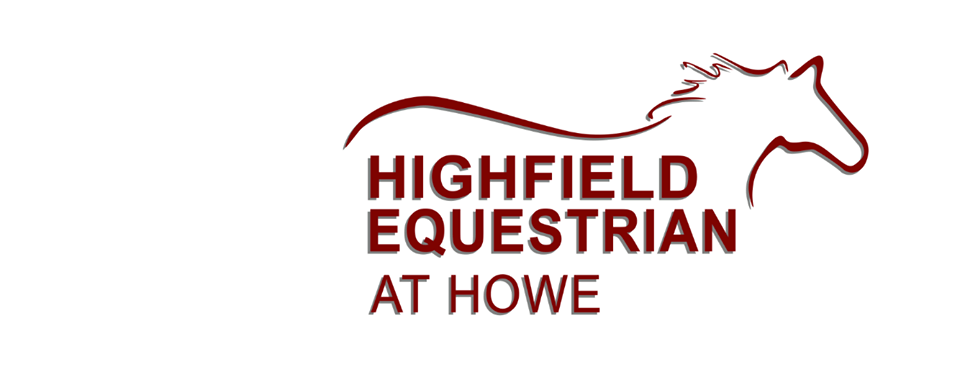 UNAFFILIATED DRESSAGEThursday 8th October Closing date Sunday 4th October unless classes reach maximum beforeClear Round-£5.00   Classes - £12.00 (to be PRE-ENTERED)Classes have a starting fee of £1, payable on the eveningEntries will be restricted to 30 maximumSmart/Casual dressEntry forms available from www.highfieldathowe.comTimes available Monday 5th October *Competitors wishing to withdraw will not be permitted a credit/refund if the times have been published. Refunds will incur a £2 handling fee. Clear Round5pm-5.30pm£5 for 5 minutes in the main areaClasses start at 5.30pmClass 1Intro BClass 2Prelim 4Class 3 Novice 27Class 4Elementary 50